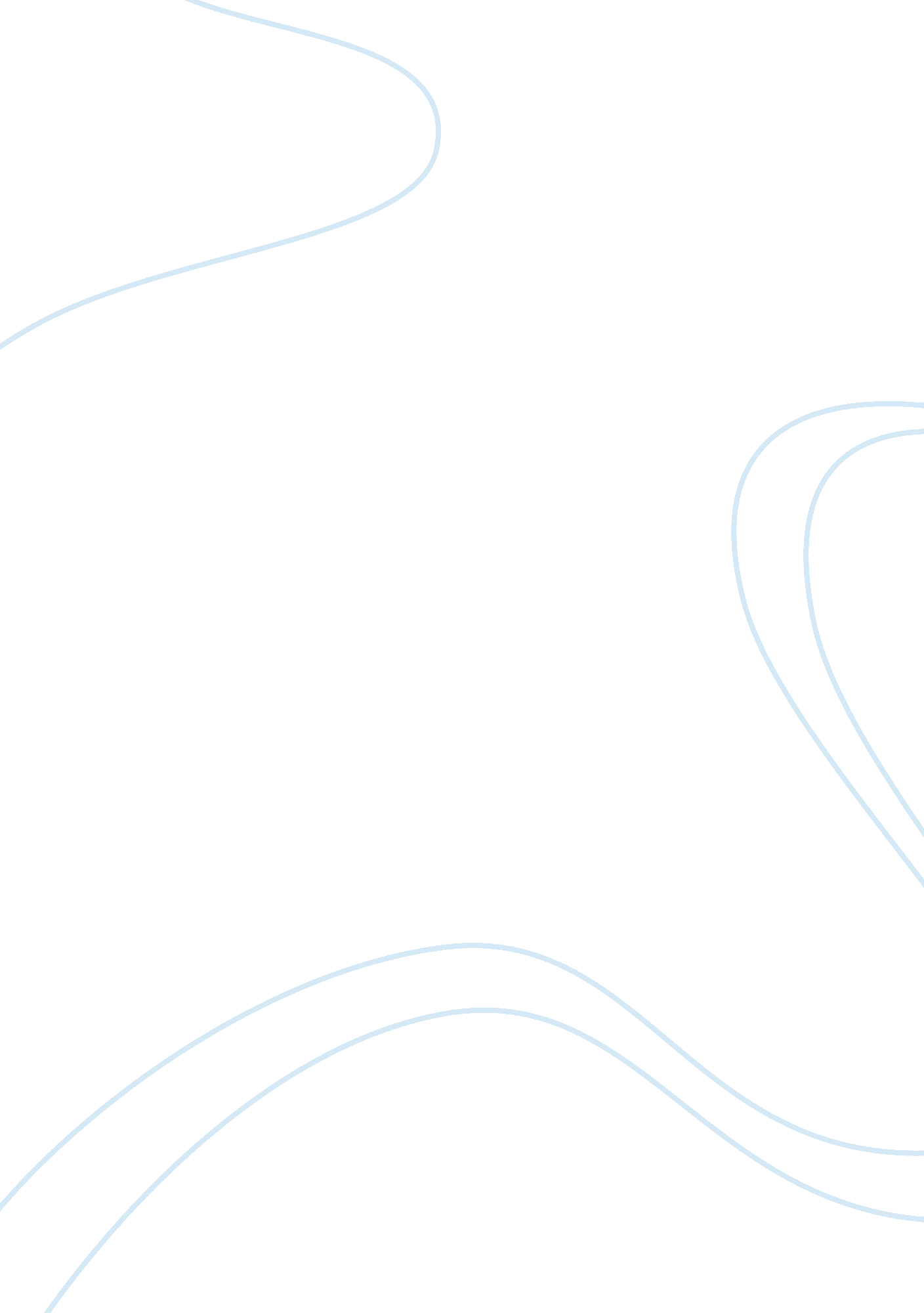 A current ethical event, explain the event, give some background, then argue for ...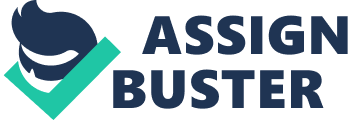 Running Header: Application of Ethics on a current Issue here “ Application of Ethics on a current Issue” Module Ethics and Current Issues Guardian reported that some rebels started a campaign against the Syrian leader Mummar Gadaffi. This movement grew and turned into a rebellion causing great loss of life and violation of basic human rights. United Nations and the international community openly criticized the actions of Mummar Gadaffi and the way he handled the situation. Later USA and EU decided to intervene using the airspace of Syria. This action was done to prevent the further loss of life and to bring the sanity back to Syria. As a result of these airstrikes many innocent people were also killed. Many people and experts criticized the actions of EU and the USA on the grounds of their actions being destructive and unethical. They claimed that these airstrikes have worsened the situation for ordinary people of Syria and has intensified the rebellion. (2011) The issue has two sides to it. It was an ethical dilemma. Many people believed that the airstrikes carried out by the USA and European Union was wrong because many innocent people were killed. They also supported their claims by saying that these attacks were a violation of democracy of a country. On the other hand people who were supporting these acts came up with their own supporting arguments. These people claimed that the USA had to intervene to prevent the further bloodshed in the anarchy-hit nation. They also used various ethical frameworks to their advantage. They used the utilitarianism and deontological framework to their advantage, They stated that these actions had more positives than negatives for the entire Syrian community and that the motives behind these actions were meritorious, hence these attacks are justified. (Bonhoeffer, 1995) The issue was a perfect example of how an ethical dilemma can exist in various decisions of an individual, organization or even a country. It is also an exhibition of how countries and individuals can use different ethical framework to justify their own claims. They try to make the claims of other parties or opposing parties insignificant by using the ethical frameworks they themselves like. I am going to support the airstrike in this paper. I am going to say that since the intentions behind these issues were meritorious, these actions are not unethical. The USA and the international community wanted to bring peace to Syria and as a result these airstrikes were conducted, therefore we cannot reject them. Who knows how bad the situation would have been in Syria if these airstrikes were not materialized. I am also going to use the utilitarianism framework to support these strikes. Although the action resulted in loss of life, but it brought an immediate end to the rebellion and slowed down the insurgence in the country. Therefore, it saved the lives of millions of people. Hence these strike are perfectly justified. (Velasquez, 1994) References: Bonhoeffer, Dietrich. (1995). Ethics. Touchstone Publishing Guardian. (2011). In Syria's rebel city 'they will shoot anything that moves'. Retrieved on July 19 2011. http://www. guardian. co. uk/world/2011/may/01/syria-middleeast Velasquez, Manuel G. (1994). Business Ethics: Concepts and Cases. Prentice Hall 